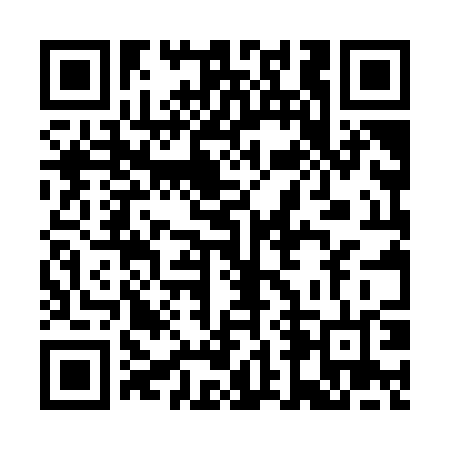 Prayer times for Trichenricht, GermanyWed 1 May 2024 - Fri 31 May 2024High Latitude Method: Angle Based RulePrayer Calculation Method: Muslim World LeagueAsar Calculation Method: ShafiPrayer times provided by https://www.salahtimes.comDateDayFajrSunriseDhuhrAsrMaghribIsha1Wed3:325:491:095:108:2910:372Thu3:295:471:095:108:3110:403Fri3:265:451:095:118:3210:424Sat3:235:441:085:118:3410:455Sun3:205:421:085:128:3510:486Mon3:175:401:085:138:3710:507Tue3:145:391:085:138:3810:538Wed3:115:371:085:148:4010:569Thu3:075:361:085:148:4110:5810Fri3:045:341:085:158:4311:0111Sat3:015:331:085:158:4411:0412Sun2:585:311:085:168:4611:0713Mon2:555:301:085:168:4711:1014Tue2:525:281:085:178:4811:1315Wed2:525:271:085:188:5011:1516Thu2:515:261:085:188:5111:1717Fri2:515:241:085:198:5211:1718Sat2:505:231:085:198:5411:1819Sun2:505:221:085:208:5511:1920Mon2:495:211:085:208:5611:1921Tue2:495:201:085:218:5811:2022Wed2:495:191:085:218:5911:2023Thu2:485:171:085:229:0011:2124Fri2:485:161:095:229:0111:2225Sat2:485:151:095:239:0211:2226Sun2:475:141:095:239:0411:2327Mon2:475:141:095:239:0511:2328Tue2:475:131:095:249:0611:2429Wed2:465:121:095:249:0711:2430Thu2:465:111:095:259:0811:2531Fri2:465:101:095:259:0911:25